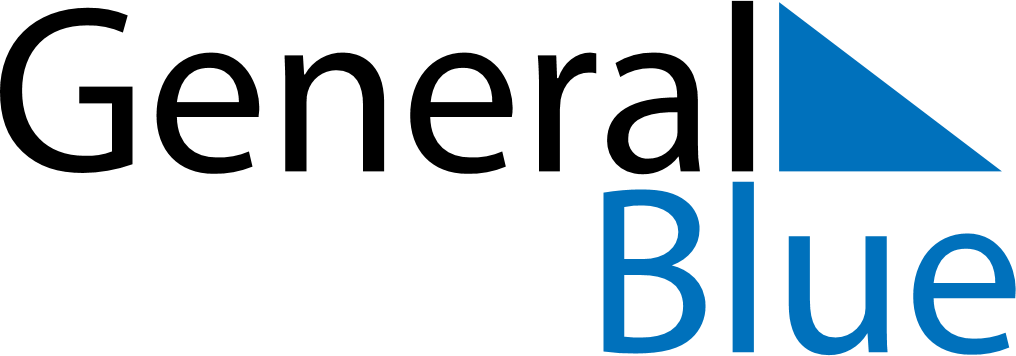 May 2018May 2018May 2018May 2018May 2018May 2018AustraliaAustraliaAustraliaAustraliaAustraliaAustraliaMondayTuesdayWednesdayThursdayFridaySaturdaySunday12345678910111213Mother’s Day141516171819202122232425262728293031NOTES